МАДОУ д/с № 1 «Айгуль» г. БелебейХаликова Гузель РаильевнаВоспитательКонспект интегрированного занятия в 1 младшей группе«В гости к солнышку»I Организационный момент.Все собрались?Все здоровы?Бегать и играть готовы?Ну, тогда подтянись,Не зевай и не ленисьКто же смотрит к нам в окошко это солнышко друзьяМы захлопаем в ладоши позовем его сюда.II Основная часть.      Ребята, давайте позовем солнышко, похлопаем, нет что-то не идет к нам солнышко, наверное, не слышит. Ребята, а вы хотите полететь к солнышку. (ответы детей). Ну тогда давайте возьмем наш волшебный коврик и полетим в гости к солнцу.Раз два летит ракетаТри четыре самолетПоднимая руки вышеОтправляемся в полет.Ой смотрите, ребятки, кто-то притаился под ёлочкой. Вы хотите узнать, кто это? (да)- Тогда пойдём посмотрим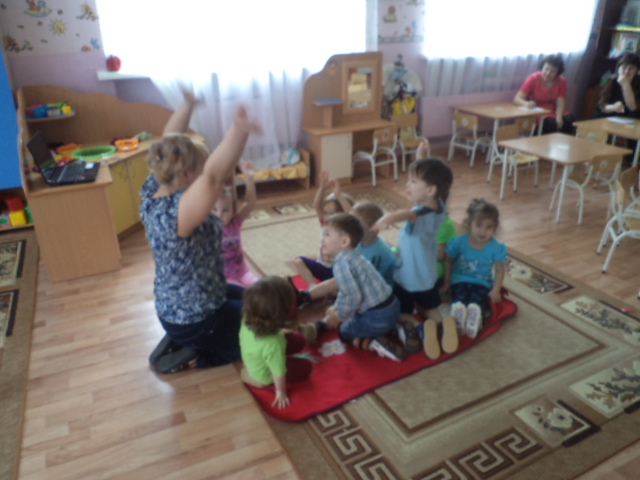 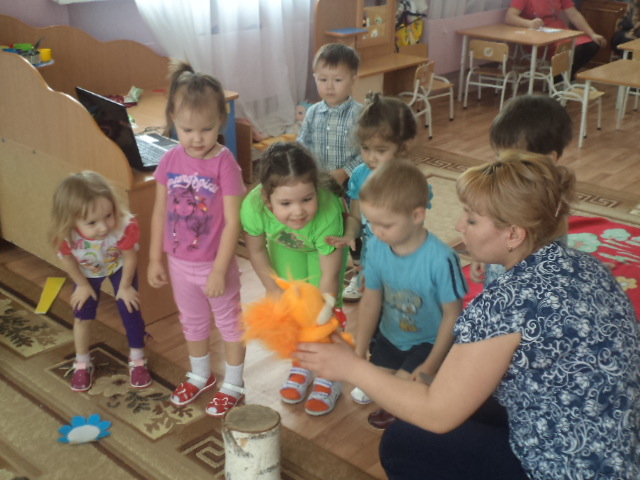 /ребята встречают бельчонка/- Ребята, вы узнали, что это за зверёк? (бельчонок)- Давайте поздороваемся с ним и узнаем, почему бельчонок такой грустный/здороваются/- Что случилось, бельчонок? Почему ты грустишь?Бельчонок- Я и мои братья бельчата ждём маму. Очень замёрзли и проголодались.- Ребята, что же делать, как помочь бельчатам? (помочь согреться)Давайте сделаем упражнения, чтобы согреться, и вы бельчата делайте с нами.Ручками похлопаем ножками потопаемглазками помигаем и вот так попрыгаем. (делаем 2 раза)Ребята, у нас есть орешки для бельчат, а давайте мы их покормим.    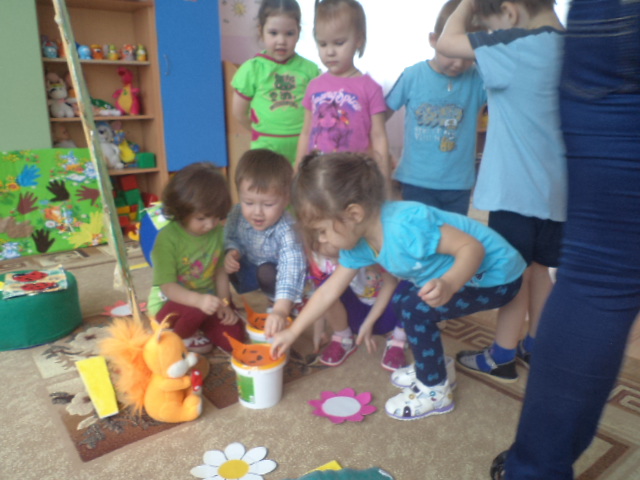 Кормим бельчат орешками. - Спасибо, а куда вы идете? -Мы идем в гости к солнышку.Потом бельчонок показывает нам дорогу как быстрее дойти до солнышка. Находим солнышко, смотрим на него. - Ребята, посмотрите что-то с солнышком не так, чего не хватает. Правильно, ребятки не хватает лучиков, а где же они. Давайте поищем может они упали. (ищем лучики на поляне, находим и прикрепляем к солнышку). Вот посмотрите теперь наше солнышко красивое стало у него много лучиков, и оно ярко светит. 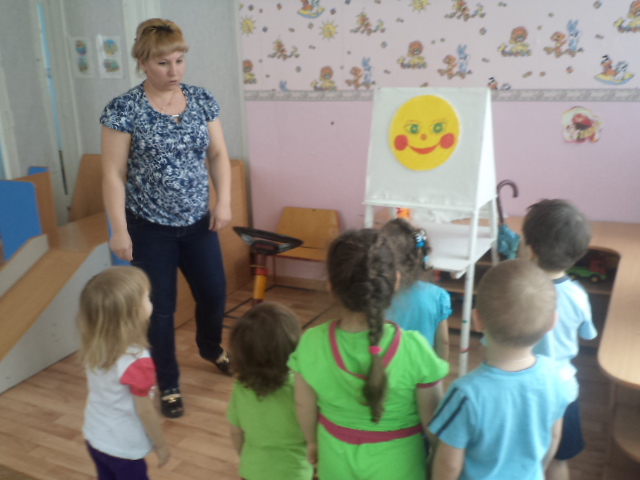 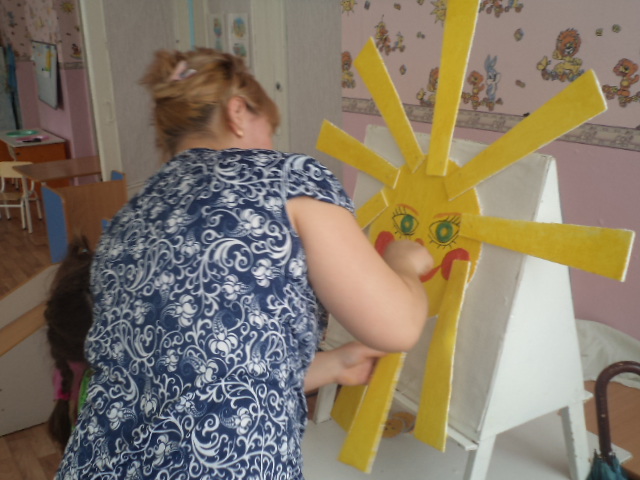 А теперь давайте вместе с солнышком сделаем гимнастику.Солнышко вставало, солнышко лучики считало.Посмотрело вверх, посмотрело вниз,Вправо, влево, глазками поморгалоИ закрыло глазки, не хочется солнышку просыпаться!Но просыпаться надо.Солнышко проснулось, к щёчкам прикоснулось.(Дети гладят себя по щекам).Лучиками провело и погладило, и погладило.(Дети гладят себя по голове).- Хотите с солнышком поиграть? (да)Подвижная игра «Солнышко и дождик» (2 раза) А теперь давайте мы солнышку песенку споем!Смотрит солнышко в окошко,Светит в нашу комнатку/дети идут по кругу, взявшись за руки/Мы захлопали в ладошки, Очень рады солнышку/хлопают в ладоши/Мы покружимся немножко Очень рады солнышку.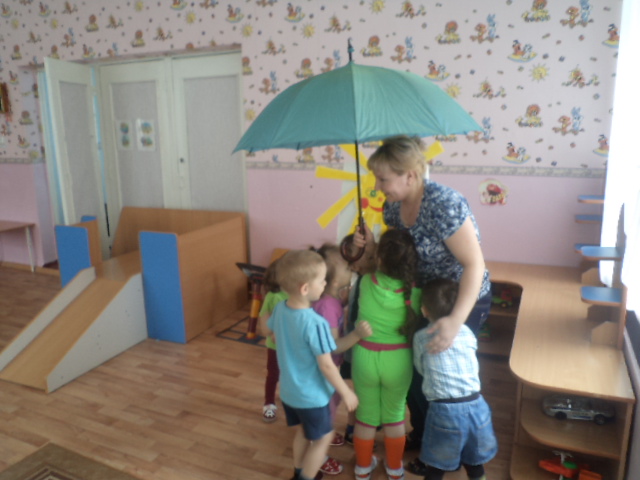     Ребятки, нам пора возвращаться в детский сад, давайте попрощаемся с солнышком. До свидания!III Заключительная часть. Садимся на коврик и летим в садик на столе уже готовый рисунок солнышка без лучиков мы своими ладошками нарисуем лучи к солнцу.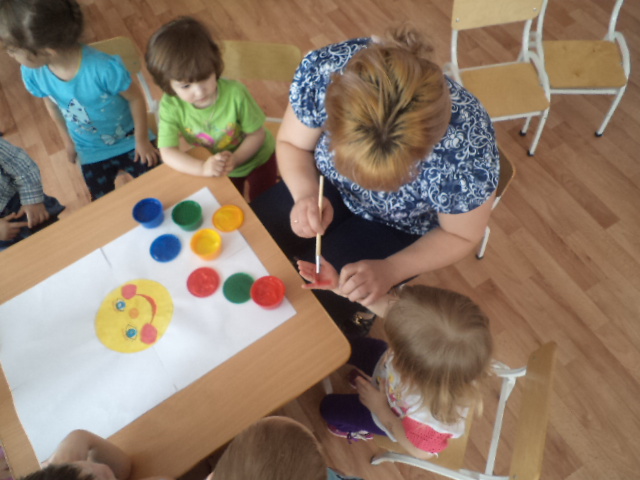 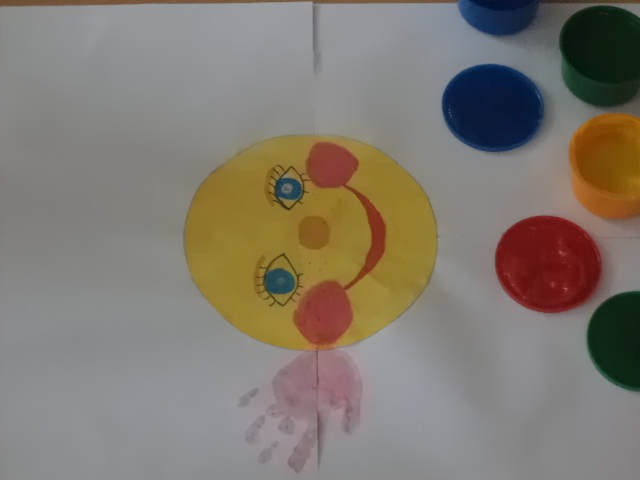 